2019年度广元市统计局部门决算编制说明目      录第一部分 部门概况一、基本职能及主要工作二、机构设置第二部分 2019年度部门决算情况说明一、收入支出决算总体情况说明二、收入决算情况说明三、支出决算情况说明四、财政拨款收入支出决算总体情况说明五、一般公共预算财政拨款支出决算情况说明六、一般公共预算财政拨款基本支出决算情况说明七、“三公”经费财政拨款支出决算情况说明八、政府性基金预算支出决算情况说明九、国有资本经营预算支出决算情况说明十、其他重要事项的情况说明	第三部分 名词解释第四部分 附件附件第五部分 附表一、收入支出决算总表二、收入决算表三、支出决算表四、财政拨款收入支出决算总表五、财政拨款支出决算明细表六、一般公共预算财政拨款支出决算表七、一般公共预算财政拨款支出决算明细表八、一般公共预算财政拨款基本支出决算表九、一般公共预算财政拨款项目支出决算表十、一般公共预算财政拨款“三公”经费支出决算表十一、政府性基金预算财政拨款收入支出决算表十二、政府性基金预算财政拨款“三公”经费支出决算表十三、国有资本经营预算支出决算表第一部分 部门概况一、基本职能及主要工作（一）主要职能。我局的基本职能主要是负责全市国民经济核算，主管全市统计工作，分析和预测国民经济、社会发展、科技进步和资源环境等情况，贯彻执行有关统计工作的方针、政策和法律、法规、规章；结合本市实际，研究起草有关统计工作的地方性法规、规章草案和政策，并组织实施有关法规、规章和政策。建立和完善统计指标体系，制定全市统一的基本统计制度；组织领导和监督检查各区县、各部门的统计和国民经济核算工作。会同有关部门组织重大的国情、国力调查和开展各项普查；定期发布全市经济社会发展情况的统计信息，向市委、市政府及有关部门提供统计咨询建议，向社会公众提供统计信息服务等,承办市政府交办的其他事项。（二）2019年重点工作完成情况。1、聚焦党建引领，全面推进从严管党治党。局党组全面落实新时代党的建设总要求，坚决把党的政治建设摆在首位，压紧压实管党治党政治责任，持续强化党对统计工作的领导。一是坚持党建统领统计工作。自觉提高政治站位，切实把党对统计工作的领导真正体现在行动上、落实在工作中。二是扎实开展“不忘初心、牢记使命”主题教育。采取党组集中领学、支部集中夜学、党员个人自学、党课辅导学、专题研讨学、编印“口袋书”随身学、推送“微平台”辅助学、主题党日强化学等多种方式，聚精会神读原著、学原文、悟原理；聚焦统计造假专项整治、脱贫攻坚等实际工作深入基层开展调研；对标要求扎实开好领导班子专题民主生活会，坚持刀刃向内搞剖析、开门纳谏找不足，建立了问题台账清单对照抓实整改，立说立改求实效。党组书记、支部书记切实发挥“头雁效应”，带头学思践悟。三是切实加强党风廉政建设。逐级签订党风廉政建设承诺书和统计行风建设责任书，精准研制了年度《全面从严治党主体责任清单》《廉政风险防控责任清单》，按季度印发《履行全面从严治党主体责任落实精准监督“三张清单”提醒函》逗硬督促落实责任。四是务实抓好巡察整改工作。切实以高度的政治自觉接受市委对单位党组的巡察，全力支持第一巡察组的工作，确保了工作的有序开展。对照巡察反馈的问题，逐一分析原因，细化整改措施，切实推动巡察整改工作在时限内达标到位、组织认可、群众满意，并建立长效机制防止问题反弹。五是扎实做好脱贫帮扶工作。严格落实“六个一”帮扶机制，实行局班子成员每月（周）带班制度，协调解决具体问题30余个，指导帮扶村强化“两委”班子建设，切实组织第一书记、工作队员、帮扶干部进村入户开展帮扶和感恩教育等工作。2、聚焦优质高效，全面发挥参谋服务职能牢牢把握稳中求进工作总基调，充分发挥统计在经济社会发展中重要的综合性基础性作用和“数库”“智库”优势，不断提升服务能力。一是抓早抓实运行情况预警。紧紧围绕“三个一、三个三”兴广战略和“九项工作大比武”，对标发展目标，按月及时将统计结果报告市委市政府主要和分管领导供决策参考；认真把脉经济运行走势，分析研究经济运行中存在的问题；坚持按月按季撰写经济运行监测预警分析，及时对涉及国民经济核算的20多项“先行指标”的协调性、支撑性等情况进行研判预警。二是做深做细统计分析。针对经济社会发展特别是经济建设“三大主战场”中出现的重点、热点、难点问题，认真开展专题调查和统计分析。全年共撰写分析报告40余篇，20余篇被市领导签批，其中10余篇被书记、市长签批，8篇被《中国信息报》《四川省情》《四川统计》《广元经济》等采用。三是做优做精统计产品。在认真做好《统计月报》《领导干部经济工作手册》《统计年鉴》《数说广元》等特色产品的基础上，突出个性化服务，充分考虑市领导、各部门等关注的重点、重心，有针对性的整理提供了大量统计资料及分析。四是广泛服务各方需求。积极为市委全委会、市“两会”、庆祝新中国成立70周年广元成就展、广元女儿节和招商引资、项目推进、创建国家园林城市、创建全国文明城市等全市性的重要会议、重大活动、重点工作提供统计资料及数据服务200余次。3、聚焦统计调查，全面落实各项方法制度始终尽心竭力履职担责，严格执行统计调查方法制度，做实做优普查调查基础，各项普查和统计调查顺利实施。一是高质量推进四经普工作。积极主动争取党委政府的高度重视，市委市政府主要领导、分管领导多次深入一线调研督导经济普查，分别在常委会、常务会、专题会上研究、安排部署经普工作。统计局作为牵头单位，举全局之力精心组织实施业务培训、社会宣传、现场登记、数据复核、迎接国家检查验收等每一个环节，依法圆满完成了全市3075个普查小区、25673户单位、12万余户个体经营户的普查登记。国务院检查组对广元经普工作给予了充分肯定。为确保2019年突破900亿元大关和较预期提前一年进入“千亿元俱乐部”这一历史性跨越打下了坚实基础。二是圆满完成各项常规统计调查。认真组织实施国民经济各领域2018年统计年报和2019年定期报表制度，综合、核算、人口、农业、工业、能源、建筑业、房地产、服务业、贸易、旅游产业、文化产业、社会科技、劳动工资、乡村振兴和两纲监测等40余项常规统计工作有序推进。各类常规统计调查、抽样调查、专项调查和统计监测工作得到省统计局充分认可。4、聚焦数据质量，全面推进依法依规治统始终坚持依法统计依法治统，坚定不移加强和规范统计工作，严肃统计工作纪律，统计监督体系日趋完善，严格管控统计数据质量。一是强化统计法治学习宣传。积极推动市、县区党委常委会、政府常务会学习中央关于统计工作的《意见》《办法》《规定》等法律法规文件精神，研究部署贯彻落实措施；持续深入开展统计法律“七进”活动，通过报刊、电视、广播、网络等宣传平台和“9.20”“ 12.4”“12.8”等重要时点，多种形式开展广泛深入宣传，努力营造良好的统计氛围。二是扎实开展统计造假专项整治工作。结合“不忘初心、牢记使命”主题教育，对5类34项统计造假问题开展了集中专项整治。联合纪检监察、审计部门组织了6个检查小组对各县区开展了专项整治工作督导，对472家在库单位开展了“双随机”检查。三是强化数据质量监管。严格统计准入申报，确保了调查单位和项目真实、合规。狠抓直报痕迹、平台日志监管。严格监控网报数据异动、数据修改频繁企业，按月通报直报率、修改率。四是做实了接受国务院统计督察相关准备工作。对全市投资项目及“四上企业”统计基础、数据质量进行了全方位的排查，对“四经普”登记等工作及时进行了“回头看”，对照督察准备工作的要求作好了资料规范收集、材料准备、双随机检查等工作。确保了一旦被抽中，市委市政府贯彻党中央、国务院关于统计工作决策部署和遵守执行统计法律法规等方面经得起督察检查。通过严防死守，确保了统计平安，继续保持了统计违纪违法“零举报”，也是目前全省唯一没有统计违法举报案件的市州。5、聚焦能力提升，全面夯实统计基层基础始终坚持努力构建与治理体系和治理能力现代化要求相适应的统计管理体制机制，持续夯实统计基层基础，全面提升统计工作效率和服务水平。一是强化班子队伍建设。坚持民主集中制原则，班子成员上下齐心，沟通顺畅，协调有序。党组把方向、管大局、保落实的核心作用充分发挥，进一步完善了党组会议议事规则等各项规章制度，坚持用制度管人管事管权管数，严格执行“三重一大”集体决策、重大事项请示报告等制度。坚持人才强统战略，积极争取引进高层次人才2名，考调事业干部1名。坚持严管和厚爱结合、激励和约束并重，进一步激发了干部职工干事创业热情。二是步稳蹄急推进统计改革创新。持续推进中央《意见》和四川、广元《实施意见》的贯彻落实，进一步推广被国家、省统计局主要领导认可的“1+N”统计管理体制改革经验；认真落实四川统计改革全领域试点工作，对涉及广元的推动高质量发展统计体系、生态文明评价等9项任务全力推进；“三大核算”改革和“三新”经济、军民融合、工业新经济、R&D经费、电子商务、互联网经济、小微企业、主要农产品统计和人口动态统计监测、社消零总额测算等改革稳步推进。三是持续抓实业务培训提能。年内开展各类统计业务培训20余次、3000余人，组织参加省统计局业务培训和高校研修班学习100余人次，组织参加统计职称考试162人。四是持续抓实基层基础规范化建设。深入实施《县级统计机构工作规范》《乡镇统计工作规范》《部门统计工作规范》和《企业统计工作规范》，进一步规范部门统计联席会商制度，加大部门间统计信息共享力度，县区、乡镇、部门、企业等统计基础进一步夯实。五是强化名录库管理和统计信息化建设。继续认真贯彻落实《四川省名录库管理办法》，扎实开展名录库规范化建设、单位核查清理、资料开发应用等工作，加强单位申报入库指导，全市各专业单位入库申报通过率均在98%以上。统计信息网络软、硬件设施设备持续更新升级，确保了国家、省、市、县、乡镇五级网络运行更加稳定、通畅、安全。同时，环境保护、扫黑除恶、安全生产、食品安全、债务风险防范化解、统一战线、民族宗教、群团、防邪、保密、机关节能、综治维稳、政务公开、公共安全等各项工作有序开展。二、机构设置我局为一级预算的行政单位，无二级单位，下属参照公务员法管理的事业单位1个，全额拨款事业单位1个。本单位共有编制39名。其中局机关23名，包括行政编制21名、工勤2名；市普查中心编制6名；市统计大数据管理与社情民意调查中心编制10名。在职人员35名，其中财政供养人员34人，局机关22人包括行政人员20人、工勤2人，市普查中心4人包括行政人员3名、工勤人员1名，市统计大数据管理与社情民意调查中心全额事业人员8名；长期聘用人员1人。第二部分 2019年度部门决算情况说明收入支出决算总体情况说明2019年度收、支总计900.93万元。与2018年相比，收、支总计各减少48.96万元，下降5.2%。主要变动原因是2018年是全国第四次经济普查实施年，专项支出较高。2019年严格遵守厉行节约，按照要求压减专项支出。（图1：收、支决算变动情况图）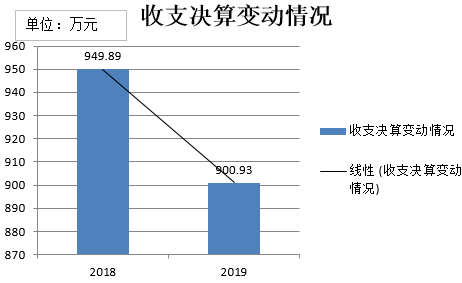 收入决算情况说明2019年本年收入合计738.3万元，其中：一般公共预算财政拨款收入703.3万元，占95.3%；其他收入35万元，占4.7%。（图2：收入决算结构图）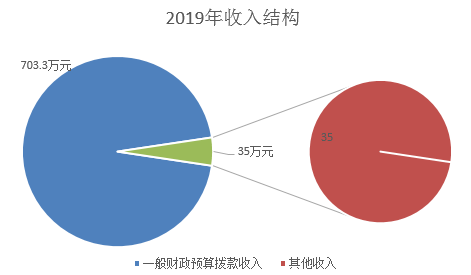 支出决算情况说明2019年本年支出合计813.92万元，其中：基本支出718.71万元，占88.3%；项目支出95.21万元，占11.7%。（图3：支出决算结构图）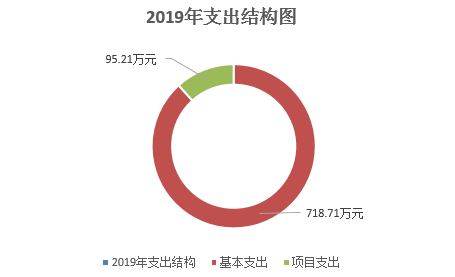 四、财政拨款收入支出决算总体情况说明2019年财政拨款收、支总计845.83万元。与2018年相比，财政拨款收、支总计各减少77.66万元，下降8.4%。主要变动原因：2018年是全国第四次经济普查实施年，专项普查支出较高。2019年严格遵守厉行节约，按照要求压减专项支出及行政运行成本。五、一般公共预算财政拨款支出决算情况说明（一）一般公共预算财政拨款支出决算总体情况2019年一般公共预算财政拨款支出797.18万元，占本年支出合计的97.9%。与2018年相比，一般公共预算财政拨款减少18万元，下降1.9%。主要变动原因是2018年是全国第四次经济普查实施年，专项普查支出较高。2019年严格遵守厉行节约，按照要求压减专项支出及行政运行成本。（二）一般公共预算财政拨款支出决算结构情况2019年一般公共预算财政拨款支出797.18万元，主要用于以下方面:一般公共服务（类）支出673.47万元，占84.5%；社会保障和就业（类）支出56.79万元，占7.2%；卫生健康支出23.63万元，占2.9%；住房保障支出43.29万元，占5.4%。（图4：一般公共预算财政拨款支出决算结构）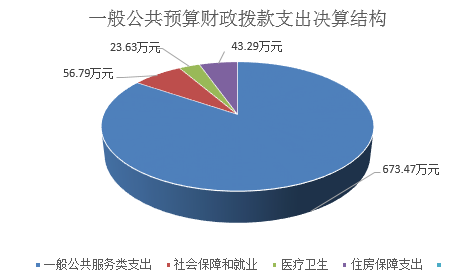 （三）一般公共预算财政拨款支出决算具体情况2019年一般公共预算支出决算数为797.18，完成预算94.25%。其中：1.一般公共服务-统计信息事务-行政运行:支出决算数为578.26万元，完成预算数99.8%，决算数与预算数基本持平。2.一般公共服务-统计信息事务-专项统计业务: 支出决算数为39.7万元，完成预算31%， 其他未完成项目结余到次年。因统计专项业务费中的统计年鉴、月报、季报等统计资料制作专项经费是年末数据审核发布后才印制相关资料，故资金未支付完，财政指标已收回。3. 一般公共服务-统计信息事务-专项普查活动:支支出决算数为55.5万元，完成预算78%。2019年第四次经济普查相关数据质量核查和数据产品印制及开发应用等相关开支。4.社会保障和就业-社会保障和就业支出-机关事业单位基本养老保险缴费支出:支出决算数为56.79万元，完成预算100%。5.医疗卫生与计划生育-行政单位医疗:支出决算数为23.63万元，完成预算100%。6.住房保障支出-住房公积金:支出决算数为43.29万元，完成预算100%。六、一般公共预算财政拨款基本支出决算情况说明	2019年一般公共预算财政拨款基本支出701.98万元，其中：人员经费588.64万元，主要包括：基本工资、津贴补贴、奖金、伙食补助费、绩效工资、机关事业单位基本养老保险缴费、职业年金缴费、其他社会保障缴费、其他工资福利支出、离休费、退休费、抚恤金、生活补助、医疗费补助、奖励金、住房公积金、其他对个人和家庭的补助支出等。
　　日常公用经费113.34万元，主要包括：办公费、印刷费、咨询费、手续费、水费、电费、邮电费、取暖费、物业管理费、差旅费、因公出国（境）费用、维修（护）费、租赁费、会议费、培训费、公务接待费、劳务费、委托业务费、工会经费、福利费、公务用车运行维护费、其他交通费、税金及附加费用、其他商品和服务支出、办公设备购置、专用设备购置、信息网络及软件购置更新、其他资本性支出等。七、“三公”经费财政拨款支出决算情况说明（一）“三公”经费财政拨款支出决算总体情况说明2019年“三公”经费财政拨款支出决算为8.84万元，完成预算94%，公务用车超预算支出，公务接待费低于预算，三公经费总体预决算持平。（二）“三公”经费财政拨款支出决算具体情况说明2019年“三公”经费财政拨款支出决算中，无因公出国（境）费支出；公务用车购置及运行维护费支出决算8.18万元，占92.5%；公务接待费支出决算0.66万元，占7.5%。具体情况如下：1.公务用车购置及运行维护费支出8.18万元,完成预算89.9%。公务用车购置及运行维护费支出决算比2018年减少4.62万元，下降36%。主要原因是2018年是全国第四次经济普查实施年业务培训指导和督查、调研力度都比较大，2019年为常规性统计工作用车支出。其中：公务用车运行维护费支出8.18万元。主要用于统计业务工作、第四次全国经济普查工作、精准扶贫等工作所需等所需的公务用车燃料费、维修费、过路过桥费、保险费等支出。3.公务接待费支出0.66万元，完成预算28.7%。公务接待费支出决算比2018年减少0.65万元，下降49.6%。主要原因是厉行节约。国内公务接待支出0.66万元，主要用于统计专项业务开展开支的用餐费等。国内公务接待9批次，15人次（不包括陪同人员），共计支出0.66万元。八、政府性基金预算支出决算情况说明2019年无政府性基金预算拨款支出。国有资本经营预算支出决算情况说明2019年无国有资本经营预算拨款支出。十、其他重要事项的情况说明（一）机关运行经费支出情况2019年，广元市统计局机关运行经费支出113.3万元，比2018年减少29.9万元，下降20.8%。主要原因是厉行节约。（二）政府采购支出情况2019年无政府采购支出。（三）国有资产占有使用情况截至2019年12月31日，我局无公务车辆。（四）预算绩效管理情况。根据预算绩效管理要求，本部门在年初预算编制阶段，组织对4个项目编制了绩效目标，涉及财政资金95.21万元，覆盖率达到100%。本部门按要求对2019年部门整体支出开展绩效自评，从评价情况来看从本年度机关运行经费比去年有所下降，其原因是今年是常规统计年，无重大项目实施。1.项目绩效目标完成情况。
    本部门在2019年度部门决算中反映本部门对2019年一般公共预算项目支出开展了绩效目标管理，共编制绩效目标4个，涉及财政资金95.21万元，覆盖率达到100%，全部进行公开，公开内容包括完成情况综述和完成情况表。（1）统计业务培训项目绩效目标完成情况综述。项目全年预算数20万元，执行数为20万元，完成预算的100%。通过项目实施，保障完成2019年人口变动调查培训、2019年劳动工作培训、乡村振兴战略统计监测培训、服务业统计业务培训会、一套表培训会、科技创新、企业研发、两纲监测、城乡两码维护、文化产业培训会等统计专业培训会议的顺利完成。（2）统计信息化运维项目绩效目标完成情况综述。项目全年预算数10万元，执行数为10万元，完成预算的100%。通过项目实施，保障全局信息化建设顺利推进，提升全市统计系统信息化水平，确保统计数据及时准确收集，完成经济普查数据采集、处理、五证合一平台、四川统计综合管理平台等多个业务系统、中心机房的建设运维和网络安全保障。（3）统计年鉴、月报、季报、统计资料制作项目绩效目标完成情况综述。项目全年预算数21.68万元，财政收回11.68万元，完成预算的46.%。此项目是每年统计年鉴、月报、述说2018、领导干部经济工作手册等统计产品的印制，该项目经费分阶段印制，预算执行滞后，财政收回结余资金。（4）统计调查专项经费项目绩效目标完成情况综述。项目全年预算20万元，完成预算95%。通过项目实施完成2019年度对规下服务业和限下批零住餐抽样调查、能源统计监测、劳动力抽样调查、社情民意调查、健康、养老服务业调查经费、人口变动调查等专项统计业务。2.部门绩效评价结果。本部门按要求对2019年部门整体支出绩效评价情况开展自评，《广元市统计局整体支出绩效目标申报表》见附件。名词解释1.财政拨款收入：指单位从同级财政部门取得的财政预算资金。2.其他收入：指单位取得的除上述收入以外的各项收入。主要是利息收入等。 3.年初结转和结余：指以前年度尚未完成、结转到本年按有关规定继续使用的资金。 4.年末结转和结余：指单位按有关规定结转到下年或以后年度继续使用的资金。5.一般公共服务-统计信息事务-行政运行：指单位的基本支出。6. 一般公共服务-统计信息事务-专项统计业务：反映各级统计机关日常业务之外开展专项统计工作的支出。7. 一般公共服务-统计信息事务-专项普查活动：反映统计部门开展人口普查、经济普查、农业普查、投入产出调查等周期性普查工作的支出。8.社会保障和就业支出-行政事业单位离退休-机关事业单位基本养老保险缴费支出：指局机关事业单位实施养老保险制度由单位缴纳的基本养老保险费支出。9.社会保障和就业支出-抚恤-死亡抚恤：反映按规定用于烈士和牺牲、病故人员家属的一次性和定期抚恤金及丧葬补助费。10.医疗卫生与计划生育支出-行政事业单位医疗-行政单位医疗：指财政部门集中安排的行政单位基本医疗保险缴费经费，未参加医疗保险的行政单位的公费医疗经费，按国家规定享受离休人员、红军老战士待遇人员的医疗经费。11.住房保障支出-住房改革支出-住房公积金：指反映行政事业单位按人力资源和社会保障部、财政部规定的基本工资和津贴补贴以及规定比例为职工缴纳的住房公积金。12.基本支出：指为保障机构正常运转、完成日常工作任务而发生的人员支出和公用支出。13.项目支出：指在基本支出之外为完成各项统计专项业务和各类大型普查活动等相关工作而发生的支出。 14.“三公”经费：指部门用财政拨款安排的公务用车运行维护费和公务接待费。其中，我单位不涉及因公出国出境费用；公务用车运行及维护费反映单位留存的公务用车车辆燃料费、维修费、过路过桥费、保险费等支出以及公务租用费；公务接待费反映单位按规定开支的各类公务接待支出。15.机关运行经费：为保障行政单位（含参照公务员法管理的事业单位）运行用于购买货物和服务的各项资金，包括办公及印刷费、邮电费、差旅费、会议费、福利费、日常维修费、专用材料及一般设备购置费、办公用房水电费、办公用房取暖费、办公用房物业管理费、公务用车运行维护费以及其他费用。第四部分 附件广元市统计局2019年部门整体支出绩效评价报告一、部门（单位）概况（一）机构组成。本单位为一级预算单位，局属内设机构10个，包括下属一个参公单位、一个事业单位。（二）机构职能。我局的基本职能主要是负责全市国民经济核算，主管全市统计工作，分析和预测国民经济、社会发展、科技进步和资源环境等情况，定期发布全市经济社会发展情况的统计信息，向市委、市政府及有关部门提供统计咨询建议，向社会公众提供统计信息服务等。（三）人员概况。本单位共有编制39名。其中局机关23名，包括行政编制21名、工勤2名；市普查中心编制6名；市统计大数据管理与社情民意调查中心编制10名。在职人员35名，其中财政供养人员34人，局机关22人包括行政人员20人、工勤2人，市普查中心4人包括行政人员3名、工勤人员1名，市统计大数据管理与社情民意调查中心全额事业人员8名；长期聘用人员1人。二、部门财政资金收支情况（一）部门财政资金收入情况。2019年财政拨款收入总计845.83万元。与2018年相比，财政拨款收入总计减少77.66万元，下降8.4%。主要变动原因：2018年是全国第四次经济普查实施年，专项普查支出较高。2019年严格遵守厉行节约，按照要求压减专项支出及行政运行成本。（二）部门财政资金支出情况。2019年一般公共预算财政拨款支出797.18万元，占本年支出合计的97.9%。与2018年相比，一般公共预算财政拨款减少18万元，下降1.9%。主要变动原因是2018年是全国第四次经济普查实施年，专项普查支出较高。2019年严格遵守厉行节约，按照要求压减专项支出及行政运行成本。三、部门整体预算绩效管理情况（一）部门预算管理。一是认真贯彻执行市财政经费预算精神，严格执行先有预算再列支。二是大额开支由集体讨论决定，做到民主理财、政务公开。按照会计基础工作规范化和《四川省会计管理条例》进行财务核算；依据广财行（2016）5号文件的内容在2017年10项管理制度印发的基础上修改完善《财务管理制度》、《国内公务接待管理办法》、《培训费管理办法》、《会议费管理办法》、《专项资金管理办法》，编入机关三同机制汇编中，全局职工人手一本宣传学习贯彻执行；遵守财经纪律，严格按制度秉公办事,合理开支各项经费，特别是普查等各种专项经费，严格加强管理做到了专款专用，不挤占挪用；积极参加会计继续教育学习，努力提高财务管理水平。三是为加强经费管理，提高资金使用效率及加强绩效考评力度。并于今年9月中旬，在去年开展的内部控制工作的基础上，我局持续着力开展单位内部控制工作，逐步进行各项管理制度的修订及完善。（二）专项预算管理。本局2019年专项资金支出绩效总体情况较好。一是及时、准确地完成了专项资金的预算执行工作；二是专项资金管理规范，按计划完成；三是财务制度基本健全会计核算工作较为规范。四是内部控制力度加大，内部控制意识加强。包括专项预算项目程序严密、规划合理、结果符合、分配科学、分配及时、专项预算绩效目标完成、实施绩效、违规记录等情况。（三）结果应用情况。包括部门自评质量、绩效目标公开和自评公开、评价结果整改和应用结果反馈等情况。四、评价结论及建议（一）评价结论。按照预算绩效管理要求，本部门对2019年整体支出开展绩效自评，自评得分95分。 （二）存在问题。本年度机关运行经费增多，其原因：一是扶贫力度加大，相关精准扶贫工作开展经费及帮扶补助资金在执行中，挤占机关公用经费及专项业务费，应增设明细核算科目，单独核算此项支出。二是2019年压减支出，所以专项统计业务费减少。（三）改进建议。一是强化固定资产的管理力度，完善固定资产管理制度，分清管理责任人，明确责任，让固定资产管理工作得到进一步加强。二是加强基础工作规范化，加大经费管理力度。加强基础工作和经费管理是财务工作永恒的话题，单位的一切工作事务都离不开资金作后勤保障，经费发生离不开财务基础工作和对资金进行监督管理。要总结经验吸取教训，不断学习不断改进，遵守法律、法规、制度以及各项管理办法。同时开拓创新，努力搞好财务工作。三是加强业务学习，提高的业务水平。今后要多参加会计继续教育以及技术职称学习、考试，使知识不断更新、技术业务上台阶，提高财务工作水平。四是找准未覆盖环节，建立健全内部控制制度。单位负责人在单位内部控制体系中居于主导地位，要确立起“第一责任主体”意识，加强对主要负责人及相关领导在内部控制方面的培训学习；找准未覆盖环节，明确内部控制的重点；加强内部审计控制、真正落实责任制并加强风险预警机制。第五部分 附表一、收入支出决算总表二、收入决算表三、支出决算表四、财政拨款收入支出决算总表五、财政拨款支出决算明细表六、一般公共预算财政拨款支出决算表七、一般公共预算财政拨款支出决算明细表八、一般公共预算财政拨款基本支出决算表九、一般公共预算财政拨款项目支出决算表十、一般公共预算财政拨款“三公”经费支出决算表十一、政府性基金预算财政拨款收入支出决算表十二、政府性基金预算财政拨款“三公”经费支出决算表十三、国有资本经营预算支出决算表项目绩效目标完成情况表
(2019 年度)项目绩效目标完成情况表
(2019 年度)项目绩效目标完成情况表
(2019 年度)项目绩效目标完成情况表
(2019 年度)项目绩效目标完成情况表
(2019 年度)项目绩效目标完成情况表
(2019 年度)项目名称项目名称项目名称统计业务培训经费统计业务培训经费统计业务培训经费预算单位预算单位预算单位广元市统计局广元市统计局广元市统计局预算执行情况(万元)预算数:预算数:20执行数:20预算执行情况(万元)其中-财政拨款:其中-财政拨款:20其中-财政拨款:20预算执行情况(万元)其它资金:其它资金:其它资金:年度目标完成情况预期目标预期目标预期目标实际完成目标实际完成目标年度目标完成情况完成2019年人口变动调查培训、2019年劳动工作培训、乡村振兴战略统计监测培训、服务业统计业务培训会、一套表培训会、科技创新、企业研发、两纲监测、城乡两码维护、文化产业培训会等培训完成2019年人口变动调查培训、2019年劳动工作培训、乡村振兴战略统计监测培训、服务业统计业务培训会、一套表培训会、科技创新、企业研发、两纲监测、城乡两码维护、文化产业培训会等培训完成2019年人口变动调查培训、2019年劳动工作培训、乡村振兴战略统计监测培训、服务业统计业务培训会、一套表培训会、科技创新、企业研发、两纲监测、城乡两码维护、文化产业培训会等培训完成2019年人口变动调查培训、2019年劳动工作培训、乡村振兴战略统计监测培训、服务业统计业务培训会、一套表培训会、科技创新、企业研发、两纲监测、城乡两码维护、文化产业培训会等培训完成2019年人口变动调查培训、2019年劳动工作培训、乡村振兴战略统计监测培训、服务业统计业务培训会、一套表培训会、科技创新、企业研发、两纲监测、城乡两码维护、文化产业培训会等培训绩效指标完成情况一级指标二级指标三级指标预期指标值(包含数字及文字描述)实际完成指标值(包含数字及文字描述)绩效指标完成情况项目完成指标数量指标绩效指标完成情况项目完成指标质量指标（质量达标率）统计专项业务培训会绩效指标完成情况项目完成指标时效指标（按期完成率）按规定时限完成专业培训；政策咨询建议。培训对象满意度指标率≥90%项目支出绩效目标完成情况表
(2019 年度)项目支出绩效目标完成情况表
(2019 年度)项目支出绩效目标完成情况表
(2019 年度)项目支出绩效目标完成情况表
(2019 年度)项目支出绩效目标完成情况表
(2019 年度)项目支出绩效目标完成情况表
(2019 年度)项目名称项目名称项目名称统计信息化运维项目统计信息化运维项目统计信息化运维项目预算单位预算单位预算单位广元市统计局广元市统计局广元市统计局预算执行情况(万元)预算数:预算数:10万元执行数:10万元预算执行情况(万元)其中-财政拨款:其中-财政拨款:10万元其中-财政拨款:10万元预算执行情况(万元)其它资金:其它资金:0其它资金:年度目标完成情况预期目标预期目标预期目标实际完成目标实际完成目标年度目标完成情况保障全局信息化建设顺利推进，提升全市统计系统信息化水平，确保统计数据及时准确收集，为市委市政府决策提供参考依据，完成农业普查数据开发、经济普查数据采集、处理、五证合一平台、四川统计综合管理平台、统计多个业务系统、中心机房等的建设运维和网络信息安全保障，推进系统整合共享。保障全局信息化建设顺利推进，提升全市统计系统信息化水平，确保统计数据及时准确收集，为市委市政府决策提供参考依据，完成农业普查数据开发、经济普查数据采集、处理、五证合一平台、四川统计综合管理平台、统计多个业务系统、中心机房等的建设运维和网络信息安全保障，推进系统整合共享。保障全局信息化建设顺利推进，提升全市统计系统信息化水平，确保统计数据及时准确收集，为市委市政府决策提供参考依据，完成农业普查数据开发、经济普查数据采集、处理、五证合一平台、四川统计综合管理平台、统计多个业务系统、中心机房等的建设运维和网络信息安全保障，推进系统整合共享。保障全局信息化建设顺利推进，提升全市统计系统信息化水平，确保统计数据及时准确收集，为市委市政府决策提供参考依据，完成农业普查数据开发、经济普查数据采集、处理、五证合一平台、四川统计综合管理平台、统计多个业务系统、中心机房等的建设运维和网络信息安全保障，推进系统整合共享。保障全局信息化建设顺利推进，提升全市统计系统信息化水平，确保统计数据及时准确收集，为市委市政府决策提供参考依据，完成农业普查数据开发、经济普查数据采集、处理、五证合一平台、四川统计综合管理平台、统计多个业务系统、中心机房等的建设运维和网络信息安全保障，推进系统整合共享。绩效指标完成情况一级指标二级指标三级指标预期指标值(包含数字及文字描述)实际完成指标值(包含数字及文字描述)绩效指标完成情况项目完成指标数量指标一套表平台、名录库综合管理平台系统维护、全省统计系统“一套表”信息系统使用电信一条、移动一条广域网络一套表平台、名录库综合管理平台系统维护、全省统计系统“一套表”信息系统使用电信一条、移动一条广域网络2绩效指标完成情况项目完成指标质量指标（质量达标率）项目达到预期要求（质量达标率）项目达到预期要求90%绩效指标完成情况项目完成指标时效指标按期完成率）按期完成项目按期完成率）按期完成项目90%绩效指标完成情况项目完成指标满意度指标（满意率）数据产品和分析研究是否得到用户认可；网络使用者认可度。（满意率）数据产品和分析研究是否得到用户认可；网络使用者认可度。≥90%项目支出绩效目标完成情况表
(2019 年度)项目支出绩效目标完成情况表
(2019 年度)项目支出绩效目标完成情况表
(2019 年度)项目支出绩效目标完成情况表
(2019 年度)项目支出绩效目标完成情况表
(2019 年度)项目支出绩效目标完成情况表
(2019 年度)项目名称项目名称项目名称统计年鉴、月报、季报、统计资料制作经费统计年鉴、月报、季报、统计资料制作经费统计年鉴、月报、季报、统计资料制作经费预算单位预算单位预算单位广元市统计局广元市统计局广元市统计局预算执行情况(万元)预算数:预算数:21.68万元执行数:21.68万元预算执行情况(万元)其中-财政拨款:其中-财政拨款:10万元其中-财政拨款:10万元预算执行情况(万元)其它资金:其它资金:0其它资金:年度目标完成情况预期目标预期目标预期目标实际完成目标实际完成目标年度目标完成情况《统计月报》《领导干部经济工作手册》《统计年鉴》《数说广元》《工业经济快报》《投资运行快报》《批零住餐业快报》等拳头产品。新编印《“四上”单位入库月报》《规模以上服务业企业快报》《县级经济综合评价》《全省分市州及全市分县区月度主要经济指标》等资料；按需向市领导提供《从工业增加值增速计算方法看工业增速影响因素》《省十次党代会以来广元主要经济指标》《投资统计制度变革相关情况》等《统计月报》《领导干部经济工作手册》《统计年鉴》《数说广元》《工业经济快报》《投资运行快报》《批零住餐业快报》等拳头产品。新编印《“四上”单位入库月报》《规模以上服务业企业快报》《县级经济综合评价》《全省分市州及全市分县区月度主要经济指标》等资料；按需向市领导提供《从工业增加值增速计算方法看工业增速影响因素》《省十次党代会以来广元主要经济指标》《投资统计制度变革相关情况》等《统计月报》《领导干部经济工作手册》《统计年鉴》《数说广元》《工业经济快报》《投资运行快报》《批零住餐业快报》等拳头产品。新编印《“四上”单位入库月报》《规模以上服务业企业快报》《县级经济综合评价》《全省分市州及全市分县区月度主要经济指标》等资料；按需向市领导提供《从工业增加值增速计算方法看工业增速影响因素》《省十次党代会以来广元主要经济指标》《投资统计制度变革相关情况》等《统计月报》《领导干部经济工作手册》《统计年鉴》《数说广元》《工业经济快报》《投资运行快报》《批零住餐业快报》等拳头产品。新编印《“四上”单位入库月报》《规模以上服务业企业快报》《县级经济综合评价》《全省分市州及全市分县区月度主要经济指标》等资料；按需向市领导提供《从工业增加值增速计算方法看工业增速影响因素》《省十次党代会以来广元主要经济指标》《投资统计制度变革相关情况》等《统计月报》《领导干部经济工作手册》《统计年鉴》《数说广元》《工业经济快报》《投资运行快报》《批零住餐业快报》等拳头产品。新编印《“四上”单位入库月报》《规模以上服务业企业快报》《县级经济综合评价》《全省分市州及全市分县区月度主要经济指标》等资料；按需向市领导提供《从工业增加值增速计算方法看工业增速影响因素》《省十次党代会以来广元主要经济指标》《投资统计制度变革相关情况》等绩效指标完成情况一级指标二级指标三级指标预期指标值(包含数字及文字描述)实际完成指标值(包含数字及文字描述)绩效指标完成情况项目完成指标数量指标统计年鉴、月报、数说2018、领导干部经济工作手册、县级经济综合评价、2018年月季度主要经济指标等统计专项印刷品统计年鉴、月报、数说2018、领导干部经济工作手册、县级经济综合评价、2018年月季度主要经济指标等统计专项印刷品2200绩效指标完成情况项目完成指标质量指标印制专业资料印制专业资料100%绩效指标完成情况项目完成指标时效指标按期完成率）按期完成项目按期完成率）按期完成项目90%绩效指标完成情况项目完成指标满意度指标紧扣全市经济运行走势，提高调查分析的针对性、深入性和权威性，积极探索创新统计分析方法和手段，加强经济运行监测分析，确保服务到位、研判准确，为市委市政府决策提供参考。紧扣全市经济运行走势，提高调查分析的针对性、深入性和权威性，积极探索创新统计分析方法和手段，加强经济运行监测分析，确保服务到位、研判准确，为市委市政府决策提供参考。≥90%项目支出绩效目标完成情况表
(2019 年度)项目支出绩效目标完成情况表
(2019 年度)项目支出绩效目标完成情况表
(2019 年度)项目支出绩效目标完成情况表
(2019 年度)项目支出绩效目标完成情况表
(2019 年度)项目支出绩效目标完成情况表
(2019 年度)项目名称项目名称项目名称统计调查专项经费统计调查专项经费统计调查专项经费预算单位预算单位预算单位广元市统计局广元市统计局广元市统计局预算执行情况(万元)预算数:预算数:20万元执行数:20万元预算执行情况(万元)其中-财政拨款:其中-财政拨款:20万元其中-财政拨款:20万元预算执行情况(万元)其它资金:其它资金:0其它资金:年度目标完成情况预期目标预期目标预期目标实际完成目标实际完成目标年度目标完成情况完成2019年度规下服务业和限下批零住餐业抽样调查、能源统计监测、劳动力抽样调查、全省企业景气调查、企业创新工作调查、社情民意调查、健康、养老服务业调查经费、人口变动调查培训、平安建设调查完成2019年度规下服务业和限下批零住餐业抽样调查、能源统计监测、劳动力抽样调查、全省企业景气调查、企业创新工作调查、社情民意调查、健康、养老服务业调查经费、人口变动调查培训、平安建设调查完成2019年度规下服务业和限下批零住餐业抽样调查、能源统计监测、劳动力抽样调查、全省企业景气调查、企业创新工作调查、社情民意调查、健康、养老服务业调查经费、人口变动调查培训、平安建设调查完成2019年度规下服务业和限下批零住餐业抽样调查、能源统计监测、劳动力抽样调查、全省企业景气调查、企业创新工作调查、社情民意调查、健康、养老服务业调查经费、人口变动调查培训、平安建设调查完成2019年度规下服务业和限下批零住餐业抽样调查、能源统计监测、劳动力抽样调查、全省企业景气调查、企业创新工作调查、社情民意调查、健康、养老服务业调查经费、人口变动调查培训、平安建设调查绩效指标完成情况一级指标二级指标三级指标预期指标值(包含数字及文字描述)实际完成指标值(包含数字及文字描述)绩效指标完成情况项目完成指标数量指标完成规下服务业和限下批零住餐抽样调查单位565个完成规下服务业和限下批零住餐抽样调查单位565个限下批零住餐抽样调查488个单位，规下服务业77个单位绩效指标完成情况项目完成指标质量指标印制专业资料印制专业资料100%绩效指标完成情况项目完成指标时效指标（质量达标率）重大政策落实情况满意度绝对误差（质量达标率）重大政策落实情况满意度绝对误差＜5%绩效指标完成情况项目完成指标满意度指标（满意率）重大政策落实情况满意度调查获得用户认可度和被调查对象认可度。（满意率）重大政策落实情况满意度调查获得用户认可度和被调查对象认可度≥90%